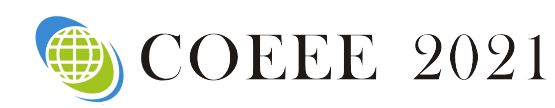 CoEEE 2021 Conference Registration FormIndividuals who wish to register for the CoEEE 2021 Conference are kindly requested to complete the following form:CoEEE 2021 CommitteeOsloPERSONAL DETAILS (It is mandatory to fill in all (*) marked)PERSONAL DETAILS (It is mandatory to fill in all (*) marked)PERSONAL DETAILS (It is mandatory to fill in all (*) marked)PERSONAL DETAILS (It is mandatory to fill in all (*) marked)PERSONAL DETAILS (It is mandatory to fill in all (*) marked)PERSONAL DETAILS (It is mandatory to fill in all (*) marked)PERSONAL DETAILS (It is mandatory to fill in all (*) marked)PERSONAL DETAILS (It is mandatory to fill in all (*) marked)PERSONAL DETAILS (It is mandatory to fill in all (*) marked)*Title*TitleProf. □  Assoc. Prof. □  Asst. Prof. □   Dr. □  Mr. □  Ms. □ Lecturer□  Ph. D Candidate□   Postgraduate□Prof. □  Assoc. Prof. □  Asst. Prof. □   Dr. □  Mr. □  Ms. □ Lecturer□  Ph. D Candidate□   Postgraduate□Prof. □  Assoc. Prof. □  Asst. Prof. □   Dr. □  Mr. □  Ms. □ Lecturer□  Ph. D Candidate□   Postgraduate□Prof. □  Assoc. Prof. □  Asst. Prof. □   Dr. □  Mr. □  Ms. □ Lecturer□  Ph. D Candidate□   Postgraduate□Prof. □  Assoc. Prof. □  Asst. Prof. □   Dr. □  Mr. □  Ms. □ Lecturer□  Ph. D Candidate□   Postgraduate□Prof. □  Assoc. Prof. □  Asst. Prof. □   Dr. □  Mr. □  Ms. □ Lecturer□  Ph. D Candidate□   Postgraduate□Photo Here*Name*NamePhoto Here*Affiliation*AffiliationPhoto Here*Nationality*NationalityPhoto Here*Phone Number*Phone NumberPhoto Here*Email*EmailPhoto HereEmergency Contact(Name&Mobile)Emergency Contact(Name&Mobile)Correspondence Postal AddressCorrespondence Postal AddressCatering Service(June 27)√Catering Service(June 27)√ Lunch □           Dinner □ Lunch □           Dinner □ Lunch □           Dinner □ Lunch □           Dinner □ Lunch □           Dinner □ Lunch □           Dinner □ Lunch □           Dinner □Special dietary√Special dietary√Diabetic □  Vegetarian □  Halal food □  Other □  (please specify:        )Diabetic □  Vegetarian □  Halal food □  Other □  (please specify:        )Diabetic □  Vegetarian □  Halal food □  Other □  (please specify:        )Diabetic □  Vegetarian □  Halal food □  Other □  (please specify:        )Diabetic □  Vegetarian □  Halal food □  Other □  (please specify:        )Diabetic □  Vegetarian □  Halal food □  Other □  (please specify:        )Diabetic □  Vegetarian □  Halal food □  Other □  (please specify:        )Special requirements(if any)Special requirements(if any)PAPER INFORMATIONPAPER INFORMATIONPAPER INFORMATIONPAPER INFORMATIONPAPER INFORMATIONPAPER INFORMATIONPAPER INFORMATIONPAPER INFORMATIONPAPER INFORMATION*Paper ID*Paper Pages*Additional Page*Additional Page*Paper Tile*Paper Tile*Authors*Authors*Will you attend the conference *Will you attend the conference Yes □            No □ Yes □            No □ Yes □            No □ Yes □            No □ Yes □            No □ Yes □            No □ Yes □            No □ *Presentation Type√*Presentation Type√Oral □          Poster □         Pre-recorded Video □         Live Video □Oral □          Poster □         Pre-recorded Video □         Live Video □Oral □          Poster □         Pre-recorded Video □         Live Video □Oral □          Poster □         Pre-recorded Video □         Live Video □Oral □          Poster □         Pre-recorded Video □         Live Video □Oral □          Poster □         Pre-recorded Video □         Live Video □Oral □          Poster □         Pre-recorded Video □         Live Video □Student ID No.(student only)Student ID No.(student only)IAEEEE Member No.(member only)IAEEEE Member No.(member only)*Receipt Issued to (usually refers to the person who paid the fee or the organization which will sponsor you to attend conference. If you will use the receipt for reimbursement purpose, we advise you to put your organization/company/affiliation name in below form):*Receipt Issued to (usually refers to the person who paid the fee or the organization which will sponsor you to attend conference. If you will use the receipt for reimbursement purpose, we advise you to put your organization/company/affiliation name in below form):*Receipt Issued to (usually refers to the person who paid the fee or the organization which will sponsor you to attend conference. If you will use the receipt for reimbursement purpose, we advise you to put your organization/company/affiliation name in below form):*Receipt Issued to (usually refers to the person who paid the fee or the organization which will sponsor you to attend conference. If you will use the receipt for reimbursement purpose, we advise you to put your organization/company/affiliation name in below form):*Receipt Issued to (usually refers to the person who paid the fee or the organization which will sponsor you to attend conference. If you will use the receipt for reimbursement purpose, we advise you to put your organization/company/affiliation name in below form):*Receipt Issued to (usually refers to the person who paid the fee or the organization which will sponsor you to attend conference. If you will use the receipt for reimbursement purpose, we advise you to put your organization/company/affiliation name in below form):*Receipt Issued to (usually refers to the person who paid the fee or the organization which will sponsor you to attend conference. If you will use the receipt for reimbursement purpose, we advise you to put your organization/company/affiliation name in below form):*Receipt Issued to (usually refers to the person who paid the fee or the organization which will sponsor you to attend conference. If you will use the receipt for reimbursement purpose, we advise you to put your organization/company/affiliation name in below form):*Receipt Issued to (usually refers to the person who paid the fee or the organization which will sponsor you to attend conference. If you will use the receipt for reimbursement purpose, we advise you to put your organization/company/affiliation name in below form):REGISTRATION FEE(by US dollar)REGISTRATION FEE(by US dollar)REGISTRATION FEE(by US dollar)REGISTRATION FEE(by US dollar)REGISTRATION FEE(by US dollar)REGISTRATION FEE(by US dollar)REGISTRATION FEE(by US dollar)CategoryEarly(Until Feb. 20)Regular 
(Until Apr. 15)Late 
(After Apr. 15)On-site 
(June 26-28)Online Presentation(Until June 27)Your ChoiceMember Author600 USD650 USD700 USD750 USD350 USDAuthor650 USD700 USD750 USD800 USD380 USDStudent Author550 USD600 USD650 USD700 USD320 USDPresentation only450 USD500 USD550 USD600 USD250 USDListener380 USD450 USD500 USD550 USD200 USDSocial Networking EventTBDTBDTBDTBDTBDAcademic Visit OptionalTBDTBDTBDTBDTBDExtra Page/Per pageUSD 70USD 70USD 70USD 70USD 70Extra Paper UploadUSD 370USD 370USD 370USD 370USD 370Extra Banquet TicketUSD 70USD 70USD 70USD 70USD 70·Notice·Ordinary paper page limits is 5-12 pages per paper, If the paper exceeds 6 pages, the additional pages will be charged.·All papers will be published on-line. ·For "No shows", registration fee is nonrefundable.  
·Cancellation policy:Requests for refunds must be made in writing and e-mailed to coeee@iaeeee.org no later than Dec. 30, 2020. After this date, no refund can be made. For each refunded registration, a $100 cancellation fee will be debited from the refund. ·Our payment system will not charge any extra fee, but the credit card payment may incur few exchange commission which is charged by payers' bank, it should be borne by payers.·Full registration fee covers :(Authors only) publication fee + meeting sessions on June 26-28+ 2 coffee breaks, 1 lunch, 1 dinner on June 27 + conference kits.·Notice·Ordinary paper page limits is 5-12 pages per paper, If the paper exceeds 6 pages, the additional pages will be charged.·All papers will be published on-line. ·For "No shows", registration fee is nonrefundable.  
·Cancellation policy:Requests for refunds must be made in writing and e-mailed to coeee@iaeeee.org no later than Dec. 30, 2020. After this date, no refund can be made. For each refunded registration, a $100 cancellation fee will be debited from the refund. ·Our payment system will not charge any extra fee, but the credit card payment may incur few exchange commission which is charged by payers' bank, it should be borne by payers.·Full registration fee covers :(Authors only) publication fee + meeting sessions on June 26-28+ 2 coffee breaks, 1 lunch, 1 dinner on June 27 + conference kits.·Notice·Ordinary paper page limits is 5-12 pages per paper, If the paper exceeds 6 pages, the additional pages will be charged.·All papers will be published on-line. ·For "No shows", registration fee is nonrefundable.  
·Cancellation policy:Requests for refunds must be made in writing and e-mailed to coeee@iaeeee.org no later than Dec. 30, 2020. After this date, no refund can be made. For each refunded registration, a $100 cancellation fee will be debited from the refund. ·Our payment system will not charge any extra fee, but the credit card payment may incur few exchange commission which is charged by payers' bank, it should be borne by payers.·Full registration fee covers :(Authors only) publication fee + meeting sessions on June 26-28+ 2 coffee breaks, 1 lunch, 1 dinner on June 27 + conference kits.·Notice·Ordinary paper page limits is 5-12 pages per paper, If the paper exceeds 6 pages, the additional pages will be charged.·All papers will be published on-line. ·For "No shows", registration fee is nonrefundable.  
·Cancellation policy:Requests for refunds must be made in writing and e-mailed to coeee@iaeeee.org no later than Dec. 30, 2020. After this date, no refund can be made. For each refunded registration, a $100 cancellation fee will be debited from the refund. ·Our payment system will not charge any extra fee, but the credit card payment may incur few exchange commission which is charged by payers' bank, it should be borne by payers.·Full registration fee covers :(Authors only) publication fee + meeting sessions on June 26-28+ 2 coffee breaks, 1 lunch, 1 dinner on June 27 + conference kits.·Notice·Ordinary paper page limits is 5-12 pages per paper, If the paper exceeds 6 pages, the additional pages will be charged.·All papers will be published on-line. ·For "No shows", registration fee is nonrefundable.  
·Cancellation policy:Requests for refunds must be made in writing and e-mailed to coeee@iaeeee.org no later than Dec. 30, 2020. After this date, no refund can be made. For each refunded registration, a $100 cancellation fee will be debited from the refund. ·Our payment system will not charge any extra fee, but the credit card payment may incur few exchange commission which is charged by payers' bank, it should be borne by payers.·Full registration fee covers :(Authors only) publication fee + meeting sessions on June 26-28+ 2 coffee breaks, 1 lunch, 1 dinner on June 27 + conference kits.·Notice·Ordinary paper page limits is 5-12 pages per paper, If the paper exceeds 6 pages, the additional pages will be charged.·All papers will be published on-line. ·For "No shows", registration fee is nonrefundable.  
·Cancellation policy:Requests for refunds must be made in writing and e-mailed to coeee@iaeeee.org no later than Dec. 30, 2020. After this date, no refund can be made. For each refunded registration, a $100 cancellation fee will be debited from the refund. ·Our payment system will not charge any extra fee, but the credit card payment may incur few exchange commission which is charged by payers' bank, it should be borne by payers.·Full registration fee covers :(Authors only) publication fee + meeting sessions on June 26-28+ 2 coffee breaks, 1 lunch, 1 dinner on June 27 + conference kits.·Notice·Ordinary paper page limits is 5-12 pages per paper, If the paper exceeds 6 pages, the additional pages will be charged.·All papers will be published on-line. ·For "No shows", registration fee is nonrefundable.  
·Cancellation policy:Requests for refunds must be made in writing and e-mailed to coeee@iaeeee.org no later than Dec. 30, 2020. After this date, no refund can be made. For each refunded registration, a $100 cancellation fee will be debited from the refund. ·Our payment system will not charge any extra fee, but the credit card payment may incur few exchange commission which is charged by payers' bank, it should be borne by payers.·Full registration fee covers :(Authors only) publication fee + meeting sessions on June 26-28+ 2 coffee breaks, 1 lunch, 1 dinner on June 27 + conference kits.PAYMENT INFORMATIONPAYMENT INFORMATIONPAYMENT INFORMATIONPAYMENT INFORMATIONOnline payment linkage( * VISA /Master can valid. No handling fees, please calculate the amount and pay): Online payment linkage( * VISA /Master can valid. No handling fees, please calculate the amount and pay): Online payment linkage( * VISA /Master can valid. No handling fees, please calculate the amount and pay): Online payment linkage( * VISA /Master can valid. No handling fees, please calculate the amount and pay): https://meeting.yizhifubj.com.cn/web/index.action?meetingId=573 https://meeting.yizhifubj.com.cn/web/index.action?meetingId=573 https://meeting.yizhifubj.com.cn/web/index.action?meetingId=573 https://meeting.yizhifubj.com.cn/web/index.action?meetingId=573 Please fill your E-mail address used for payment and Confirmation Number you received after paying. Please fill your E-mail address used for payment and Confirmation Number you received after paying. Please fill your E-mail address used for payment and Confirmation Number you received after paying. Please fill your E-mail address used for payment and Confirmation Number you received after paying. E-mail: Confirmation Number:* As the system will intercept the email address for multiple payments, it is recommended to use different email for each payment* As the system will intercept the email address for multiple payments, it is recommended to use different email for each payment* As the system will intercept the email address for multiple payments, it is recommended to use different email for each payment* As the system will intercept the email address for multiple payments, it is recommended to use different email for each paymentIAEEEE MEMBER APPLICATIONJoin IAEEEE now to quality for member registration rates. Please compile and return the Membership Form along with your CV to membership@iaeeee.org. Your application will be processed in 5 working days.   